深耕欧美管理会计理念聚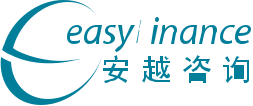 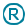 焦中国企业实践十七年风险导向的内部审计实务Risk-Oriented Internal Audit Skills从传统审计到风险导向审计的跨越精准把脉审计，凸显审计价值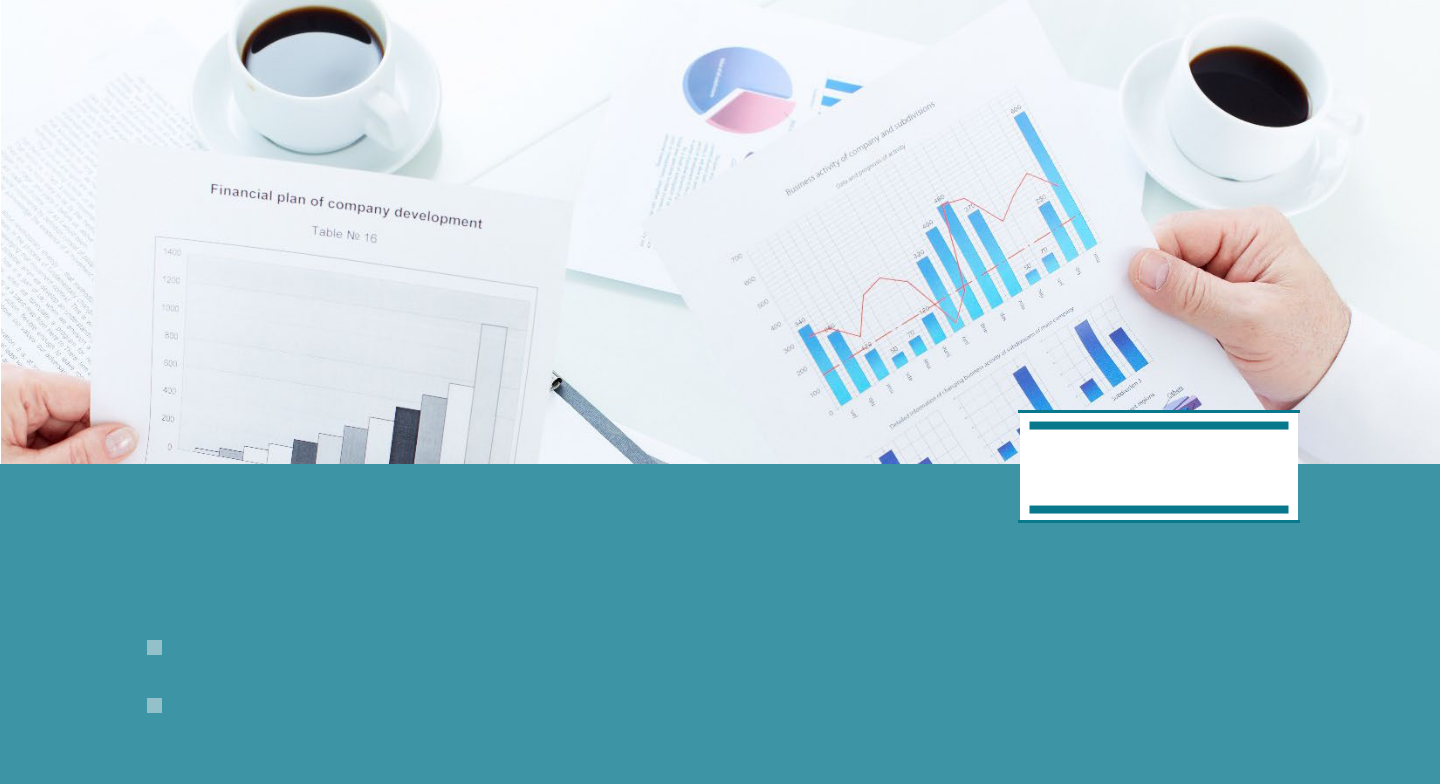  精英小班 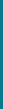 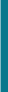 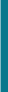 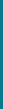 安越管理会计学院五大优势：课程时间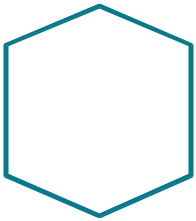 2 天启发式讲授+实战案例分析把握内审核心要点打造与时俱进、高绩效、创值型审计团队内部审计正由传统的财务审计向内控审计、管理审计与风险审计为重点的风险导向审计转变。如何突破传统审计障碍，精准把握审计脉搏，练就高超实战技巧，是摆在内审人员面前的一道难题，您是否经常会碰到以下问题：企业内审工作繁多，如何抓重点凸显审计价值？公司领导不重视内审，认为审计是成本中心，怎样才能赢得领导支持？总觉得审计就是一份处处得罪人的工作，业务部门对审计意见很多，有什么办法可以化解矛盾冲突呢？审计有没有更好、更高效的工具、方法？审计建议怎样才能让被审计单位不心生抵触呢？针对上述种种审计中常见问题，安越推出更具针对性和实操性的内审课程，以风险为导向，聚焦内审项目核心要点，帮助内审人员重塑审计流程与方法，与时俱进，显化审计价值。培训对象	TARGET AUDIENCE负责反舞弊、内部控制和内部审计部门的经理、主管和其他管理人员从事财务、内外部审计、风险管控以及纪检监察人员课程收益	KEY BENEFITS把握内审核心重点，明确内审角色定位、职能与价值打造与时俱进、高绩效、创值型内审团队掌握内审前沿理念、工具、方法，有效开展风险导向审计结合丰富案例，提升内审实操能力《风险导向的内部审计实务》	选择安越 因为专业 01课程内容 / COURSE CONTENT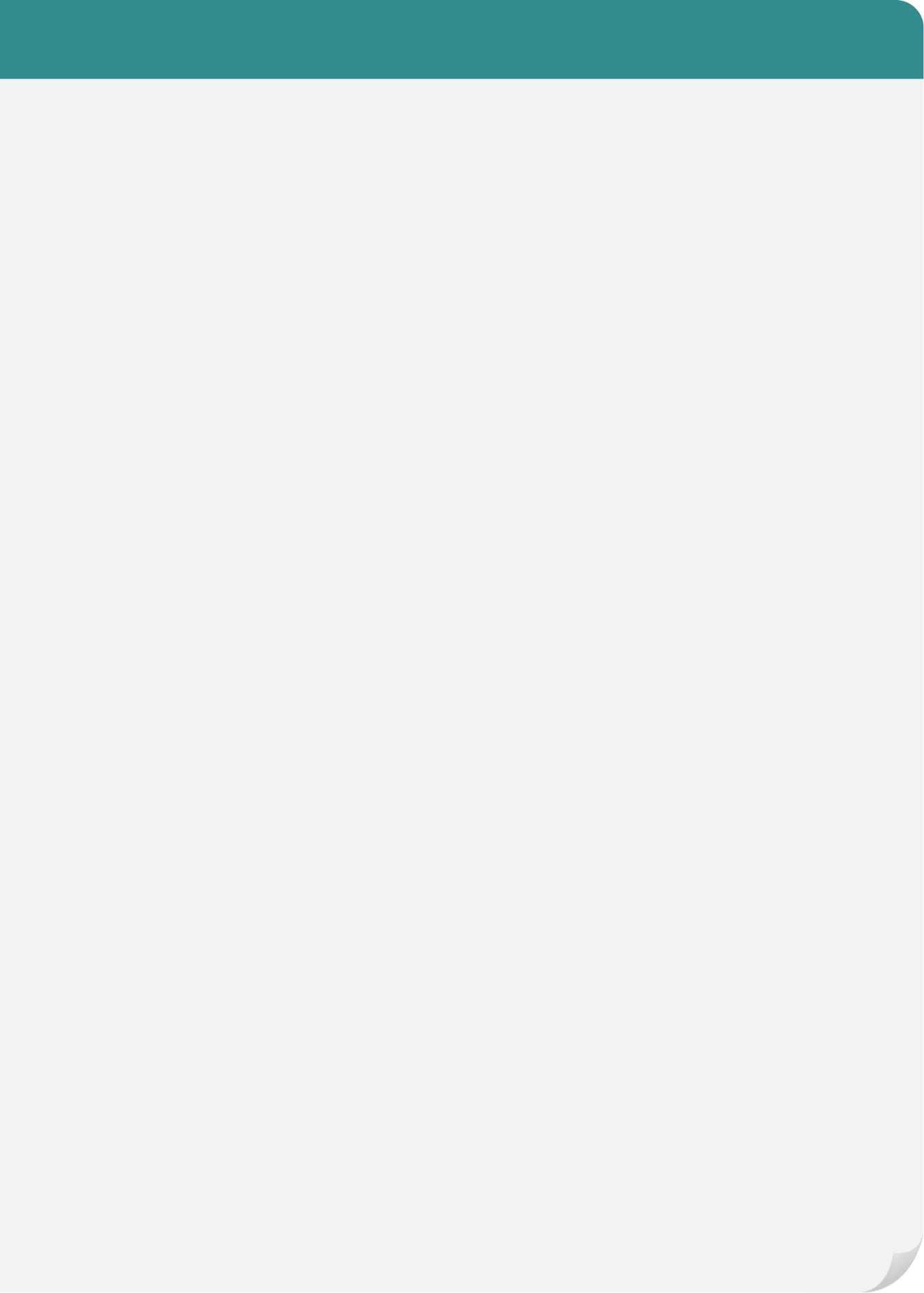 第一模块内审价值与未来转变••••透视内部审计内审最新要求与权威文件解读内审定位与目标内审发展六级跃第二模块以风险为导向的审计流程与方法制定审计战略拟定审计计划【实用工具】两种风险导向内部审计划拟定方法设计审计方案【实务练习】审计方案拟定练习实施审前调查收集审计资料【小组讨论】收集资料面临问题及应对方法实施审计方案内审方法十二种及实例分析原因分析及深入挖掘改善建议及内审沟通建议出具方法沟通技巧及方式方法审计报告出具报告拟定八大要点【实例分享】各种类型审计报告模板探讨跟踪改善及关闭《风险导向的内部审计实务》	选择安越 因为专业 02课程内容 / COURSE CONTENT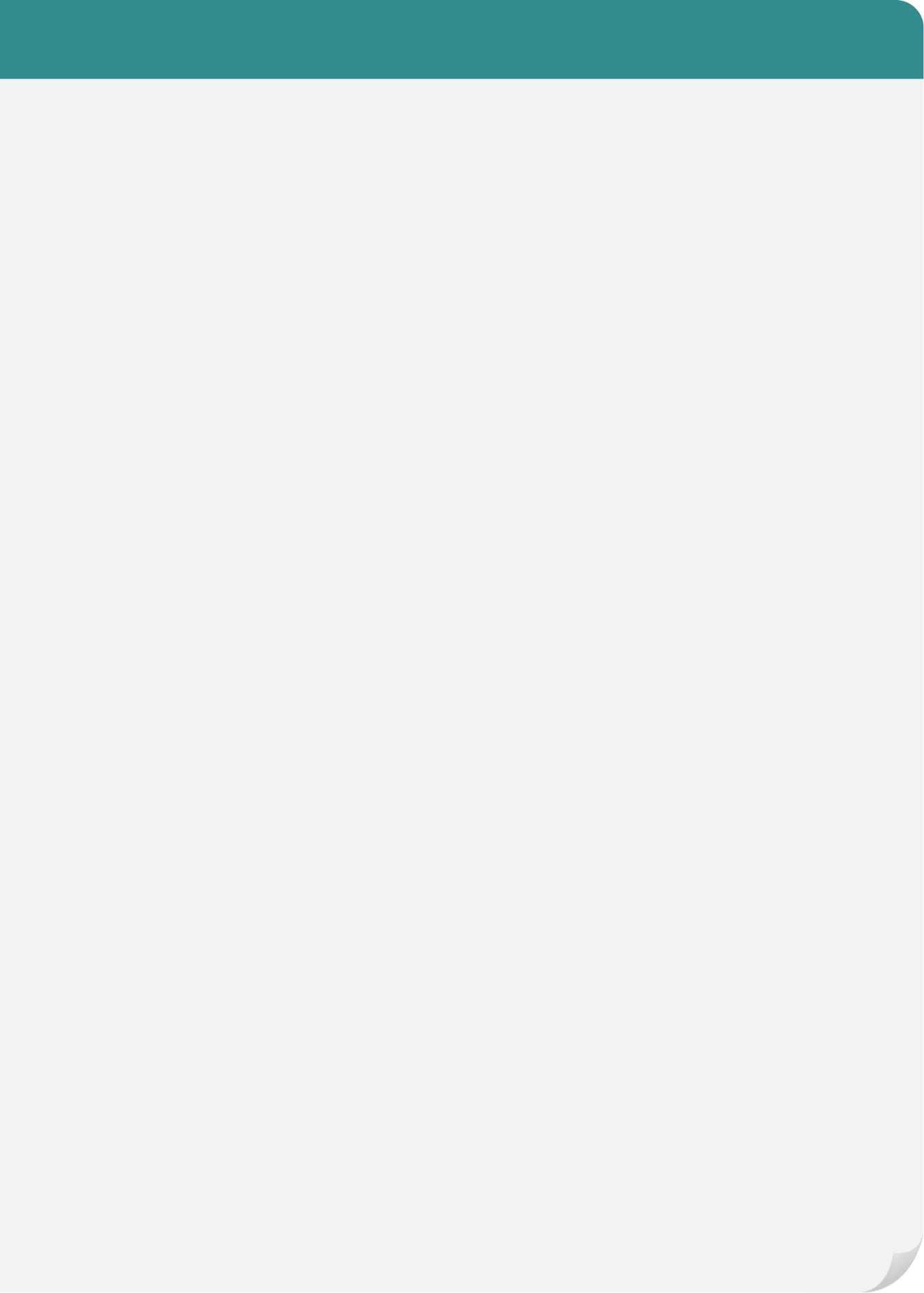 第三模块运营管理各循环审计实务人力资源职位管理招聘【案例研究】某工厂招聘审计案例员工异动员工胜任能力薪酬与激励【案例研究】某公司薪酬审计案例培训【案例研究】某公司培训审计案例人才梯队建设知识型组织员工满意度财务固定资产【案例研究】某公司特殊固定资产审计案例费用【案例研究】某公司费用审计案例采购供应商管理【案例研究】某公司供应商管理审计案例采购计划招投标管理【案例研究】某公司招投标舞弊案例定价/询价管理合同管理【实务练习】某类合同拟定要点验收及付款管理存货管理《风险导向的内部审计实务》	选择安越 因为专业 03课程内容 / COURSE CONTENT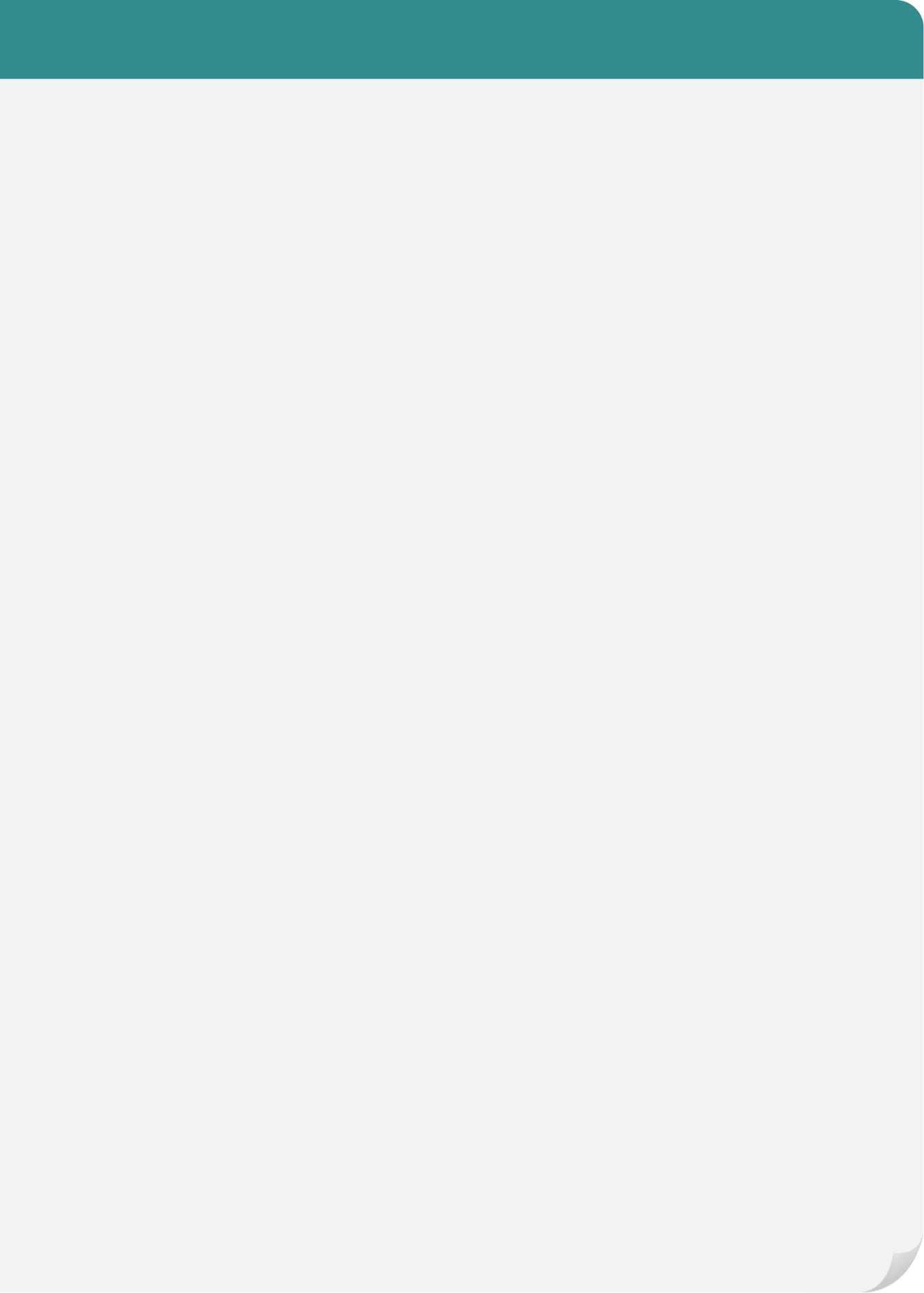 生产生产计划管理人员管理材料管理【案例研究】某公司生产材料审计案例设备及配件管理【案例研究】某公司设备管理审计案例【案例研究】某公司机配件管理审计案例安全管理质量管理计量管理统计分析及其他产品交付客户需求及交付策略承运商管理【案例研究】某公司承运商管理审计案例车辆及配送管理运费管理【案例研究】某公司交付费用管理审计案例营销营销策划广告管理【案例研究】某公司广告管理审计案例销售计划及人员价格及促销管理【案例研究】某公司促销管理审计案例经销商管理客户及终端管理【案例研究】某公司终端管理审计案例广促品管理【案例研究】某公司广促品管理审计案例售后服务管理《风险导向的内部审计实务》	选择安越 因为专业 04击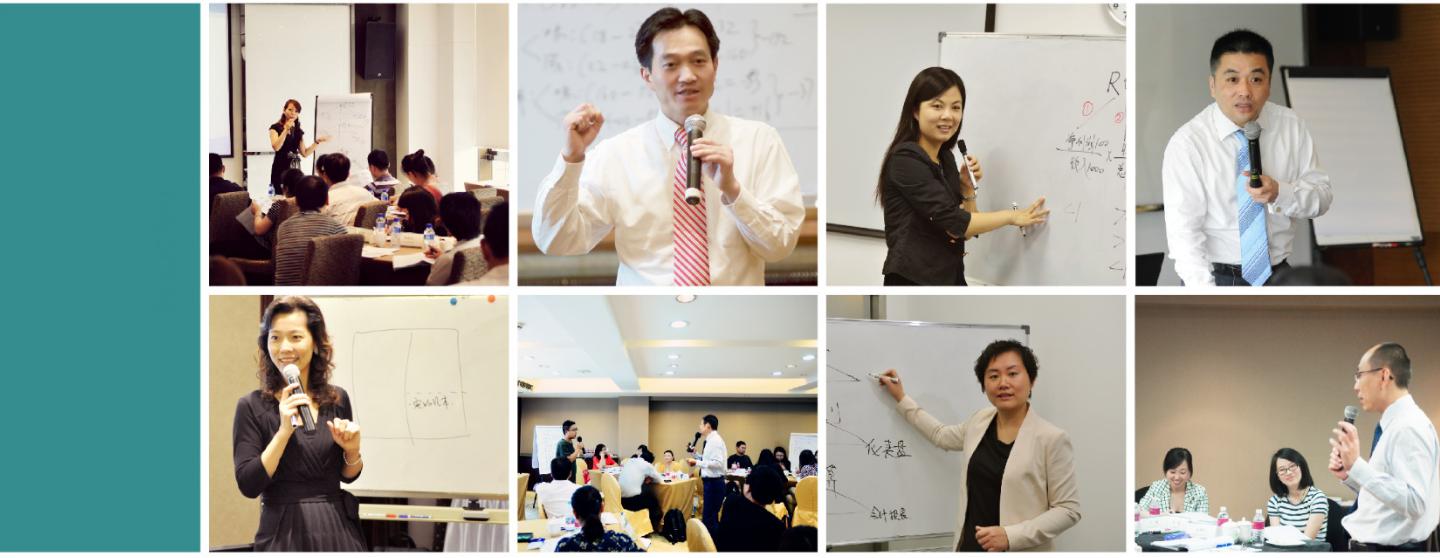 直国际合作及荣誉	WIDESPREAD PRAISE课程获得权威认可两度荣膺中国企业培训 “百佳精品课程” 奖两度荣膺中国企业培训 “最佳品牌课程” 奖质量获得国际认可ACCA在华首家CPD合作机构M A在华首家CPE合作机构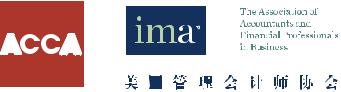 服务受到广泛赞誉两度荣获《培训》杂志“中国企业培训行业标杆品牌奖”荣获中国人才（China STAFF）“年度最佳培训公司”奖获赞“中国CFO最信赖的财务培训服务机构”独家荣获《新理财杂志》“CFO金牌培训合作伙伴”奖安越总经理马爽先生荣获中欧商学院“20年20人杰出校友奖”中欧国际工商学院获奖案例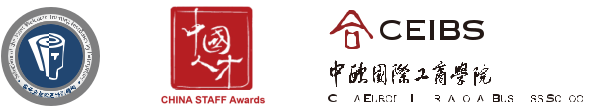 联系我们	CONTACT US上海安越企业管理咨询有限公司EASYFINANCE MANAGEMENT CONSULTING CO.,LTDwww.easyfinance.com.cnTel: +86 21 58362000-810+86 15801919100Mail: BD@EasyFinance.com.cnAdd:上海市浦东新区张杨路707号生命人寿大厦1208室200120, Rm 1208, Sinolife Tower No. 707 Zhangyang Rd.Pudong, Shanghai China《风险导向的内部审计实务》	选择安越 因为专业 05国内首推管理会计学院聚焦本土最佳实践全面实用的管理会计体系国内首推管理会计学院聚焦本土最佳实践全面实用的管理会计体系国内首推管理会计学院聚焦本土最佳实践全面实用的管理会计体系精英小班学习社交平台务实的合伙人讲师团队精英小班学习社交平台务实的合伙人讲师团队精英小班学习社交平台务实的合伙人讲师团队THE SCENE